Trauma Systems Committee*Note: Portions of this document have been edited from its original version for accessibility purposesBureau of Health Care Safety and Quality Department of Public HealthDecember 15, 2021Trauma Data UpdatePresentation on Medical Surge Planning at the DepartmentDr. Ryan Schwarz, MD, MBA Director of Policy for Accountable Care, MassHealthNavigationToday's Overview Overview Trends COVID-19 Cases COVID-19 Testing Hospitalizations COVID-19 Deaths Higher Ed & LTCFCasesTestingHospitalizationsDeathsPatient Breakdown City & Town Data ResourcesData Archive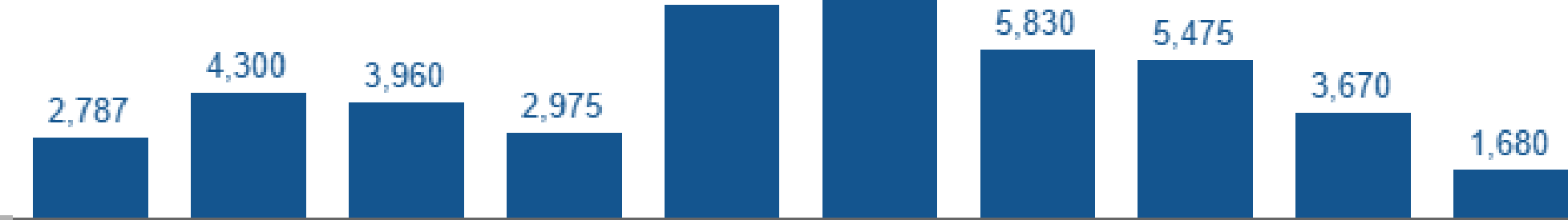 For details on the definitions of each indicator hover over the box or graph All data included in this dashboard are preliminary and subject to change. Data Sources: COVID-19 Data provided by the Bureau of Infectious Disease and Laboratory Sciences and the Registry of Vital Records and Statistics. COVID-19 Hospitalization Data provided by the MDPH survey of hospitals (hospital survey data are self-reported). Created by the Massachusetts Department of Public Health, Bureau of Infectious Disease and Laboratory Sciences, Division of Surveillance, Analytics and Informatics. 	Massachusetts Trauma Registry Update	The new Massachusetts Trauma Registry launched on December 6, 2021Training on the new Trauma Registry was provided in late November and early December.	All trainings were recorded and are available through the registry portalPlease contact support.di@eso.com for registry connectivity and performance issuesPlease contact MDPH_TraumaRegistry@mass.gov for questions regarding submissions, log ins, and other questionsNew FFY2021 submissions will be due no later than April 30, 2022 and FFY2022 Q1 submissions will be due by May 31, 20221,8001,6001,4001,2001,0008006004002000Number of EMS Interfacility Trauma Transports by Quarter, 1/1/2019 - 9/30/2021 (n = 13,360)Q1		Q2			Q3	Q4 2019	2020	2021Beginning in Q3 2020 to present There has been an increase in the number of interfacility transports reported in MATRIS; this is likely due in part to a significant upgrade to MATRIS that all ambulance services completedBoth Quarter 2 and Quarter 3 had a significant increase in median time from dispatch notified to unit arrived on scene in 2020 compared to 2019, as well as in 2021 YTD compared to 2019.Quarters 1 and 4 had no significant differences in median time from dispatch notified to unit arrived on scene from 2019 up to date.Both Quarter 2 and Quarter 3 had a significant increase in median time from dispatch notified to unit arrived at destination in 2021 YTD compared to 2019. Quarter 3 also had a significant increase in median time in 2020 compared to 2019.Quarters 1 and 4 had no significant differences in median time from dispatch notified to unit arrived at destination from 2019 up to date.30002500200015001000500Number of EMS Interfacility Trauma Transports by Incident EMS Region, 1/1/2019 - 9/30/2021 (n = 13,360)2,5382021 represents 3 quarters while2019 and 2020 represent 4 quarters of dataMost transfers occur in Region 4, decrease from 2019 to 2020Region 5 increased from 2019-2021 likely in part due to the transition to the upgraded MATRIS database0Region 1	Region 2	Region 3	Region 4	Region 5	Out of State	Unknown2019	2020	2021All regions median time from when dispatch was notified to when the unit arrived on scene increased significantly in Q1-Q3 2021 compared to Q1-Q3 2019.Additionally, Region 1 also had a significant increase in median time in 2020 compared 2019.All regions median time from when dispatch was notified to unit arrived at destination were significantly different in Q1-Q3 2021 compared to Q1-Q3 2019. All regions median time increased significantly, except for Region 1, whose median time decreased.No regions had significant differences in median time from dispatch notified to unit arrived at destination from 2019 to 2020.Number of EMS Trauma Interfacility Transfers by Date,1/1/2019-9/30/2021 (put when v3 transitioned)	There is a dip in interfacility40	order in Spring 202035302520151050Date160140120100806040200Number of EMS Trauma Interfacility Transfers by Week, 1/1/2019 - 9/30/20210	2	4	6	8 10 12 14 16 18 20 22 24 26 28 30 32 34 36 38 40 42 44 46 48 50 52WeekEach spring there is a dip in the number of interfacility transports completed followed by an increase in the summer2019	2020	2021NTDS 2022 Data Dictionary:The American College of Surgeons (ACS) Nation Trauma Data Standard (NTDS) and the Massachusetts Trauma Registry (the TR) each maintain a data set of required fields that are largely the sameWe will examine the similarities and differences between these two registries and lay out opportunities for increased alignmentThere are 74 fields that are captured in both the ACS NTDB Standards and the Massachusetts Trauma RegistryThere are currently 104 data elements in the TR – 71% alignmentThere are 23 data elements in the TR not included in the NTDSMost of these were previously collected in NTDS and retiredThe remaining fields contain the same information but are captured differently in each registryhttps://www.facs.org/-/media/files/quality-programs/trauma/ntdb/ntds/data-dictionaries/ntds_data_dictionary_2022.ashx Massachusetts Trauma Registry Data Submission Information:https://www.mass.gov/service-details/state-trauma-registry-data-submissionMassachusetts collects a number of state-specific fields to assist in matching to other databases and related to interfacility transfersAll HospitalsFirst nameMiddle initialLast namePatient Address - Street 1 & 21Patient home stateMedical record numberReferring facility (for interfacility transfers)Trauma Center Only Data ElementsTemperature unitTemperature routeHeight unitWeight unitAdmission typeStreet address 2 is an optional fieldMassachusetts continues to collect EMS related fields until the Universal Unique Identifier field is implemented and validated as an EMS-Trauma Registry matching toolAll HospitalsPrehospital provider - departed location timePrehospital provider – departed location datePrehospital provider –  call dispatched datePrehospital provider – call dispatched timePrehospital provider – arrived at location datePrehospital provider –  arrived at location timeTrauma Center Only Data ElementsPrehospital vitals - SBPPrehospital vitals - pulse ratePrehospital vitals – unassisted respiration ratePrehospital vitals - oxygen saturationSeveral ESO trauma data elements have expanded menu with additional codes not captured in NTDS, these are available for use if listed in patient recordComorbidities and complications will be captured with a multi-select field in the Massachusetts TR, but are documented as individual fields in NTDSAll options are the sameSeveral ESO trauma data elements have expanded menu with additional codes not captured in NTDB, these are available if listed in the patient recordThere are several fields included in the NTDS that are not captured in the Massachusetts TRThere are four NTDS fields not captured in the Massachusetts TRHighest activationTrauma surgeon arrival dateTrauma surgeon arrival timeNational provider identifier (NPI)These are under consideration to be required data elements for trauma centers in the FFY 2023 Massachusetts Trauma RegistryAll Trauma Quality Improvement Program (TQIP) measures for processes of care30 data elementsNote: Inpatient census includes statewide occupied adult medical/surgical and ICU beds, and ICU census includes statewide occupied adult ICU beds, as reported in WebEOC. Census figures exclude Boston Children’s Hospital, Massachusetts Eye and Ear Infirmary, and Dana-Farber Cancer Institute.Staffing constraints are significantly limiting hospital capacity – compared to the peak of the winter surge, hospitals have >300 med/surg and >200 ICU beds that are not currently staffedSince prior to Thanksgiving, staffed bed capacity has not improved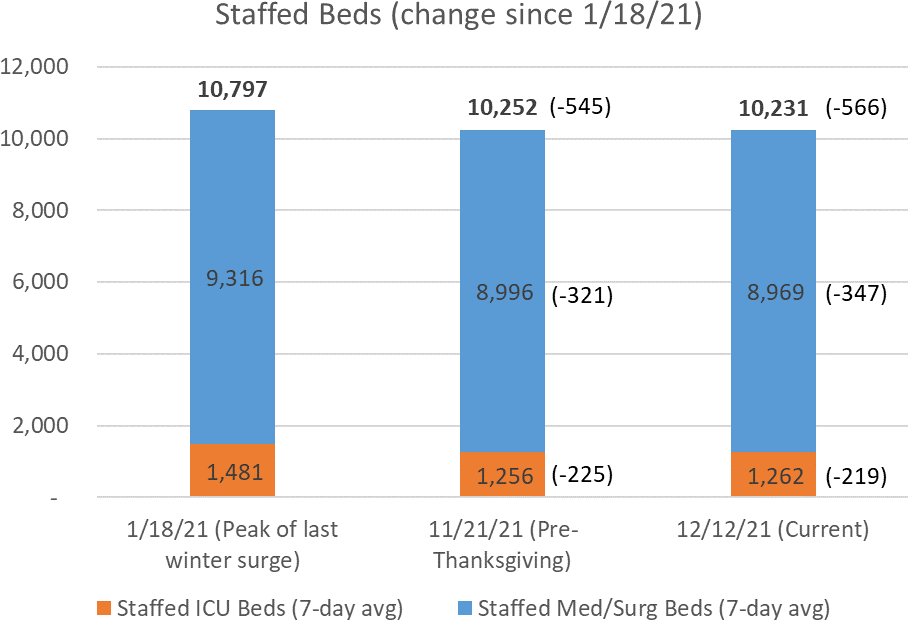 Note: Staffed beds shown above are statewide totals of staffed adult beds, including staffed surge beds, as reported in WebEOC, excluding Boston Children’s Hospital, Massachusetts Eye and Ear Infirmary, and Dana-Farber Cancer Institute.–	|	24nonurgent scheduled proceduresOn December 10th, DPH released updated guidance to hospitals to reduce certain non-essential, elective services and procedures via a COVID-19 Public Health Emergency Order, to conserve inpatient hospital capacity and to protect patients, the healthcare workforce and resourcesNo later than December 15th, 2021, any hospital or hospital system that has limited capacity (<15%) must begin to reduce non-essential, non-urgent scheduled procedures by at least 50% to ensure adequate hospital capacity for immediate healthcare needs.In the order, non-essential, non-urgent scheduled procedures are defined as procedures that are scheduled in advance because the procedure is not a medical emergency and where delay will not result in adverse outcomes to the patient’s health. Providers at each hospital shall use their clinical judgment on a case-by-case basis regarding procedures that are essential to perform.The order further states that any hospital/hospital system that maintains or exceeds the capacity threshold and provides an attestation to DPH may continue to perform procedures provided that the hospital/hospital system:continues to maintain or exceed the capacity threshold;actively participates in the hospital’s regional Health and Medical Coordinating Coalition meetings and makes available medical-surgical and, if appropriate, intensive care unit capacity and regularly accepts transfers from other hospitals; anddoes not transfer patients or seek assistance from other hospitals/hospital systems for the purpose of maintaining or exceeding the capacity threshold.EOHHS, in partnership with the hospitals, will continue to closely monitor statewide hospital capacity across the Commonwealth to determine if any additional capacity adjustments are necessary.Confidential – for policy development purposes only |	25Meeting Schedule:– March 16, 2022All meetings will be held remotely from 10:00am-12:00pmFor more information, please visit:https://www.mass.gov/service-details/trauma-systems-committeeData ElementNTDSMassachusetts TRLocation of direct admissionRetiredCombined with ED Discharge DispositionGenderFFY2022 adds non-binaryNew Gender identity field with more options addedMode of arrivalUnchangedAdds two new menu options public safety and water ambulanceComorbiditiesIndividual yes/no fieldsOne multiselect fieldComplicationsIndividual yes/no fieldsOne multiselect fieldData ElementNTDSMassachusetts TR FFY 2021-2022Initial ED/Hospital GCS Assessment QualifiersunchangedSplit into four fields: ParalyzedSedated IntubatedEye ObstructionAbbreviate injury score (AIS)Abbreviated injury scoreSplit into two fields: Abbreviated injury score pre dotAbbreviated injury score severityProtective devicesunchangedSplit into two field: Restraint 1 & 2Protective devices equipmentConfirmed COVID Hospitalizations by HMCC Region (Single-Day)Confirmed COVID Hospitalizations by HMCC Region (Single-Day)Confirmed COVID Hospitalizations by HMCC Region (Single-Day)Confirmed COVID Hospitalizations by HMCC Region (Single-Day)Confirmed COVID Hospitalizations by HMCC Region (Single-Day)Confirmed COVID Hospitalizations by HMCC Region (Single-Day)Confirmed COVID Hospitalizations by HMCC Region (Single-Day)HMCC RegionHMCC Region4 Weeks Ago (11/14/21)1 Week Ago (12/05/21)Current (12/12/21)4-Week Change1-Week Change1Western7313016289 (122%)32 (25%)2Central61160186125 (205%)26 (16%)3Northeastern98200227129 (132%)27 (14%)4Boston / Metro West216350435219 (101%)85 (24%)5Southeastern106278345239 (225%)67 (24%)StatewideStatewide5541,1181,355801 (145%)237 (21%)Statewide Census (7-Day Average)Statewide Census (7-Day Average)Statewide Census (7-Day Average)InpatientICUCurrent (12/12/21)9,3801,0781 Week Ago (12/05/21)9,2881,061Pre-Thanksgiving Peak (11/20/21)9,2021,0394 Weeks Ago (11/14/21)9,1541,0291-Week Change92 (1%)16 (2%)Change Since Pre- Thanksgiving Peak178 (2%)38 (4%)4-Week Change226 (2%)49 (5%)